Информация о проведениимероприятия информационно-образовательного проекта «ШАГ» «Школа Активного Гражданина» – для учащихся 8-11 классов учреждений общего среднего образования на тему: «Родина моя Беларусь в лицах. Семья – начало всех начал» (о роли родителей в создании условий для разностороннего развития детей, значении семьи и семейного воспитания)26.10.2023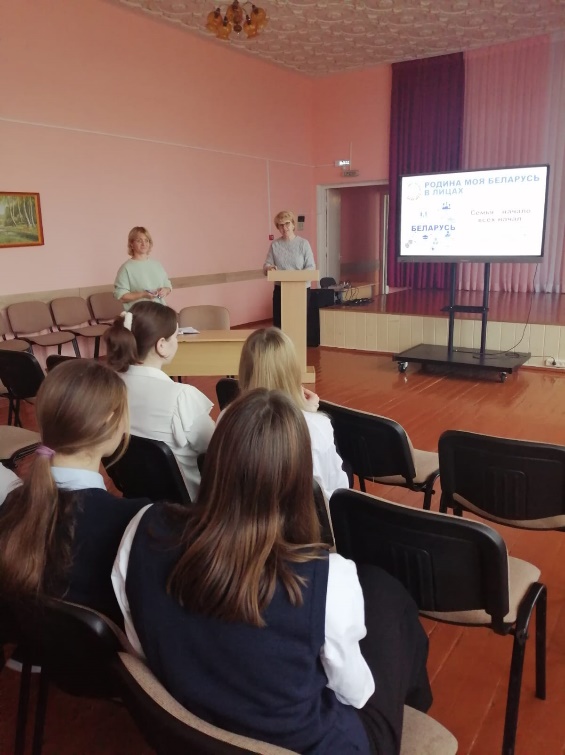 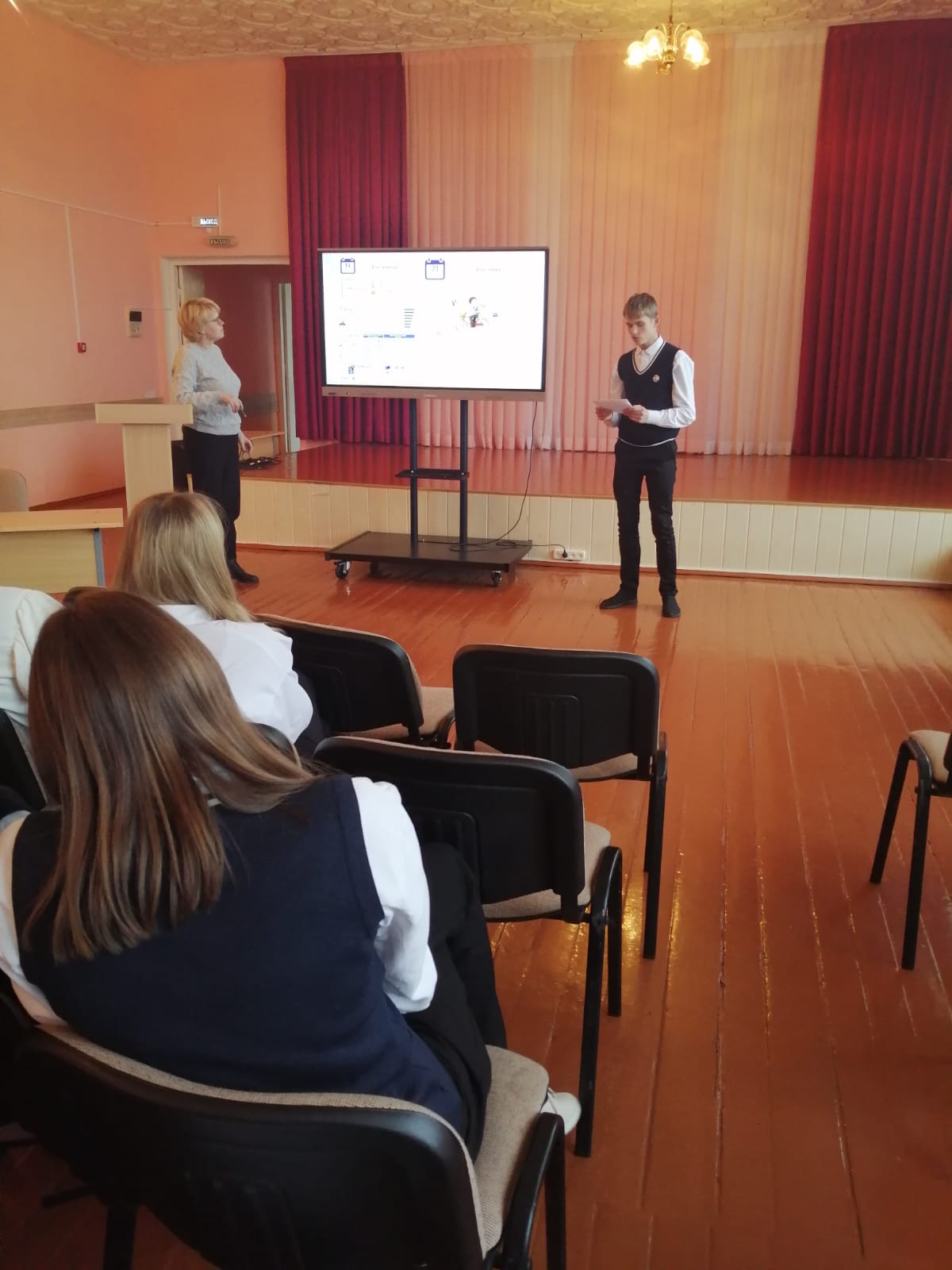 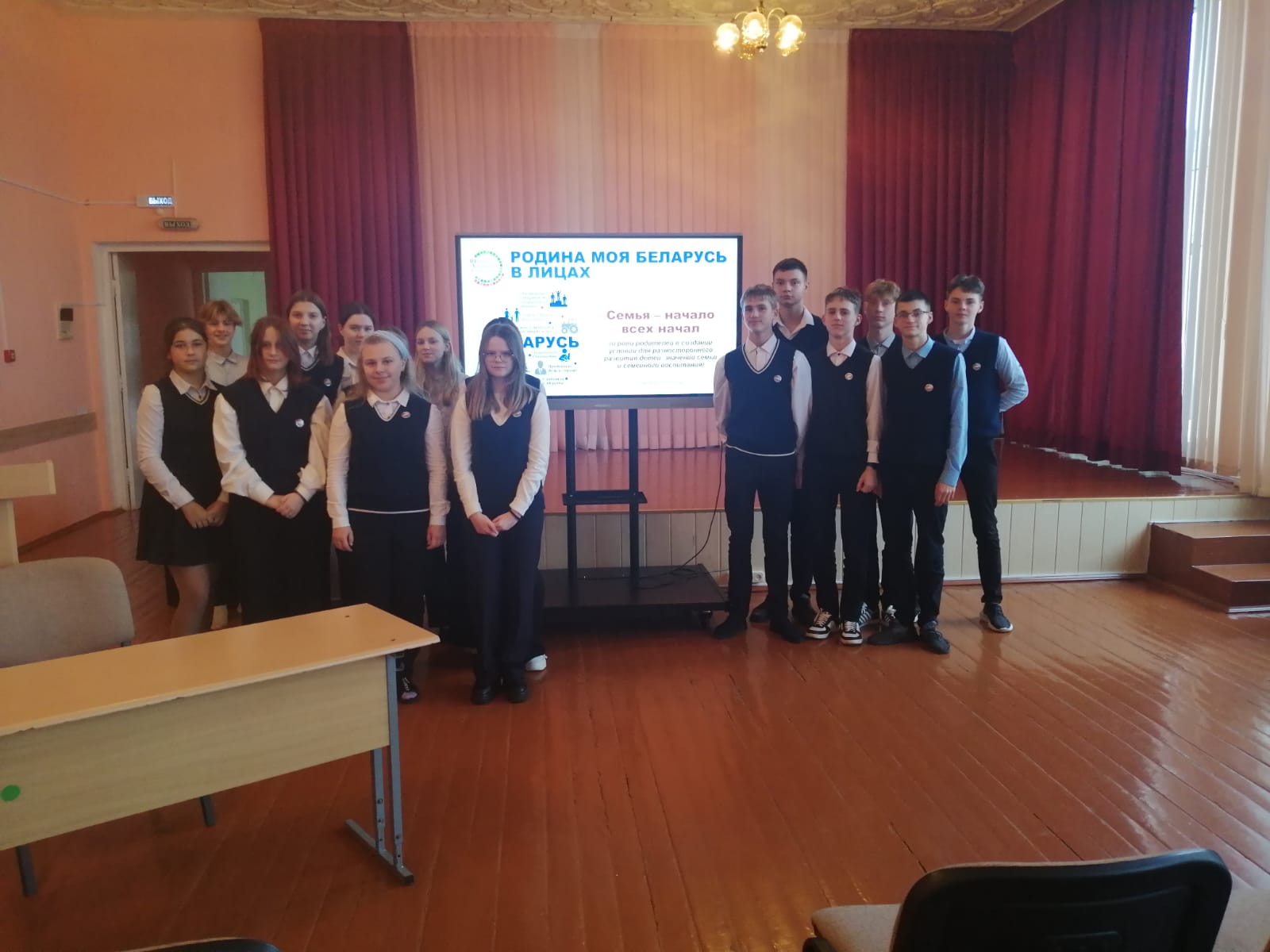 Полное название учреждения образованияГосударственное учреждение образования«Жирмунская средняя школа»Полное название учреждения образованияГосударственное учреждение образования«Жирмунская средняя школа»Полное название учреждения образованияГосударственное учреждение образования«Жирмунская средняя школа»ФИО, должность приглашенных гостей – Шадуро Татьяна Владимировна, многодетная мать, педагог ГУО «Жирмунская средняя школа»ФИО, должность приглашенных гостей – Шадуро Татьяна Владимировна, многодетная мать, педагог ГУО «Жирмунская средняя школа»ФИО, должность приглашенных гостей – Шадуро Татьяна Владимировна, многодетная мать, педагог ГУО «Жирмунская средняя школа»Форма проведения мероприятия, ссылка на сайт учреждения образованияhttps://zhirmuny.schools.by/pages/realizatsija-informatsionno-obrazovatelnogo-proekta-shag-shkola-aktivnogo-grazhdanina-v-20232024-uchebnom-godu-v-8-11-klassah Форма проведения мероприятия, ссылка на сайт учреждения образованияhttps://zhirmuny.schools.by/pages/realizatsija-informatsionno-obrazovatelnogo-proekta-shag-shkola-aktivnogo-grazhdanina-v-20232024-uchebnom-godu-v-8-11-klassah Форма проведения мероприятия, ссылка на сайт учреждения образованияhttps://zhirmuny.schools.by/pages/realizatsija-informatsionno-obrazovatelnogo-proekta-shag-shkola-aktivnogo-grazhdanina-v-20232024-uchebnom-godu-v-8-11-klassah 